         KАРАР                                                              РЕШЕНИЕО секретаре первого заседания Совета сельского поселения Зильдяровский сельсовет муниципального района Миякинский район Республики БашкортостанВ соответствии со статьей 29 Регламента Совета сельскогопоселения Зильдяровский сельсовет муниципального района Миякинский район Республики Башкортостан Совет сельского поселения Зильдяровский сельсовет муниципального района Миякинский район Республики Башкортостан решил:избрать секретарем первого заседания Совета сельского поселения Зильдяровский сельсовет муниципального района Миякинский район Республики Башкортостан:1.Абдуллина Р.Ш. - избирательный округ № 2Председательствующий на заседанииСовета сельского поселения Зильдяровский сельсоветмуниципального района Миякинский районРеспублики Башкортостан                                                              З.З.Идрисов28 сентября 2015 года№ 1Башkортостан РеспубликаhыМиәкә районы муниципаль районының Елдәр ауыл советы ауыл биләмәhе Советы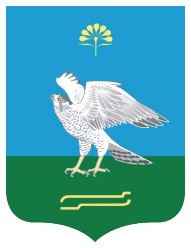 Республика БашкортостанСовет сельского поселения Зильдяровский сельсовет муниципального района Миякинский район